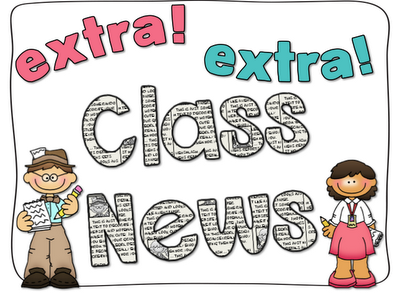 Mrs. Ricks’ Classroom News        Week of April 15thPhonics Skill:-We will review the spelling alternatives for the consonant /s/ sound- /s/- ‘s’, ‘ss’, ‘c’, ‘ce’ and ‘se.’  We will also review the spelling alternatives for /n/- ‘kn’, ‘n’, and ‘nn.’-We will review these tricky words:  so, no, of, all, some, from, word, are, were, have, one, once, do, two, the, who, said, says, was, when, why, where, what, which, here, there they, their, my, by, you, your, because, should, would, could, down, Sunday, Monday, Tuesday, Wednesday, Thursday, Friday,  Saturday, today, yesterday, how, picture, and tomorrow. Reading:-Students will read a variety of passages while reviewing previously taught phonics skills. They will answer written comprehension questions by going back to find evidence in the text to support their answers. Students will then write the answers in complete sentences.Grammar:-Review Nouns, Adjectives, Pronouns, and PrepositionsKnowledge/Writing:-After learning about all 6 of the animal classification groups, students got to choose their favorite animal to write a book about. We will finish up our animal booklet next week. -We will create a color poem by writing about our favorite color while using adjectives. Specials Schedule:Monday, 4/15- ArtTuesday, 4/16- Music/P.E.Wednesday, 4/17- Tech/LibraryThursday, 4/18- P.E./MusicFriday, 4/19- No School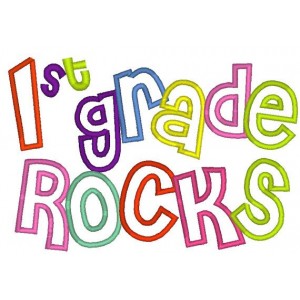 Math: -Topic 14- Reason with Shapes and their AttributesCore:-We will finish up our unit on Plant and Animal Structures and Survival-(Students will develop the idea that, just like a superhero has special powers, every animal and plant have special parts and behaviors that help them grow and meet their needs.)Upcoming Dates:Friday, April 19th- No School, Staff Work DayApril 22nd-26th- Book FairWednesday, April 24th- Field Trip to Gardens on Spring Creek (Ricks and Hause)Thursday, April 25th- First Grade Music Program, 6:30 pmFriday, April 26th- Bethke’s Spring Social 5:00-7:00pmFriday, May 3rd- Cozy Reading (10:20-10:50)Thursday, May 23rd- Field Day that morning and Family Picnic Luncheon from 12:15-12:45Friday, May 24th- No School- Teacher Work DayMonday, May 27th- No School- Memorial DayThursday, May 30th- Last Day of School (1/2 day)-    11:08 Dismissal 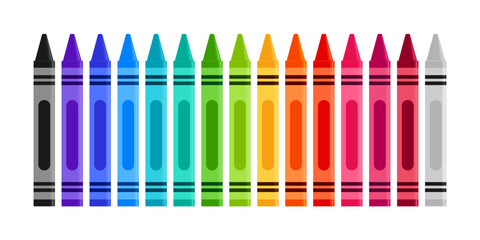 